TEHNISKĀ SPECIFIKĀCIJA/ TECHNICAL SPECIFICATION Nr. TS 1301.101 v1Ciparu vai burta apzīmējums 1 2 I 0 Z stiprināms pie staba/ Number ot letter label 1 2 I 0 Z, fixation on poleNr./ NoApraksts/ DescriptionMinimālā tehniskā prasība/ Minimum technical requirementPiedāvātās preces konkrētais tehniskais apraksts/ Specific technical description of offered productAvots/ SourcePiezīmes/ RemarksVispārīgā informācija/ General informationRažotājs (nosaukums, atrašanās vieta)/ Manufacturer (name and location)Norādīt / Specify1301.101 Simboli - izcirsti metālā, h=25mm ar caurumiem, tieši pie balsta, sliedei. Simboli: "1", "2", "I", "0", "Z"./ Symbols – cutted in metal, h=25mm with numbers, directly on pole, for rail. Symbols: “1”, “2”, “I”, “0”, “Z”Tipa apzīmējums/ Type reference Tehniskai izvērtēšanai parauga piegādes laiks (pēc pieprasījuma)/ Delivery time for sample technical check (on request), working daysNorādīt / SpecifyDokumentācija/ DocumentationPie materiāla piegādes lietošanas instrukcija sekojošā valodā/ When material delivered user manual in following languageLVVides nosacījumi/ Environmental conditionsDarba vides temperatūra/ operating ambient temperature; °C-35 / +40Maksimālais Saules starojums stundas laikā uz  horizontāli orientētām virsmas, skaidrā laikā, jūlija mēnesī tiešā; summārā;  MJ/m²/ Maximum solar radiation during an hour on a horizontally oriented surface in clear weather conditions, in the month of July direct; overall; MJ/m²2.63; 3.06Tehniskā informācija/ Technical informationMateriāls metāls/ Material metalJā/ YesTeksta simbola augstums, mm/ Text symbol heigth, mm25Ieliktņa biezums, mm/ Thickness of insert, mm≥0.5Ieliktņa izmēri platums, mm/ Width of insert, mm20-25Ieliktņa izmēri augstums, mm/ Heigth of insert, mm47Ieliktņa metāla krāsa, signāldzeltena RAL 1003/ Insert metal colour, signalyellow RAL 1003Jā/ YesTeksta simbols izcirsts plāksnē/ Text symbol cutted in metalJā/ YesParedzēts ārtipa uzstādīšanai, UV noturīgs/ For outdoor installation, UV resistantJā/ YesGriezuma vietām jābūt pārklātām ar pretkorozijas pārklājumu/ Cut places must be covered with anti-corrosion coatingJā/ YesIzturīgs pret ķimikālijām (koksnes konservantu Koppers.eu celcure C4 vai ekvivalents)/ Resistant to chemicls (wood preservative Koppers.eu celcure C4 or equivalent)Jā/ YesKrāsas noturība, gadi/ Colour persistance, years>25Informatīvs attēls/ informative PictureAtbilst/ Compliant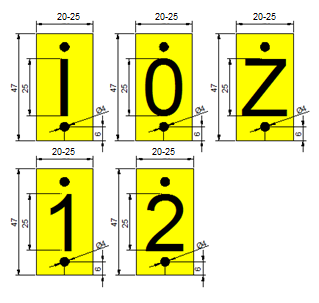 